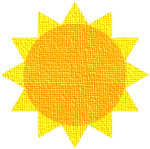 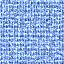 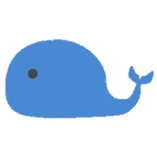 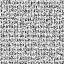 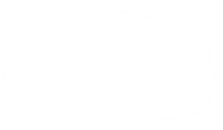 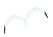 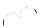 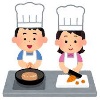 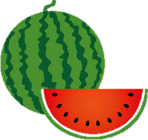 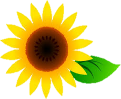 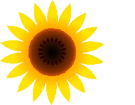 小学生１～２年生は保護者と，３～６年生はお友達と一緒に，夏休みを元気に過ごすコツを学びませんか？季節の食材を使った簡単クッキングも行います！ちょっと苦手だった食べ物が食べられるようになるかも・・・？みなさんの積極的なチャレンジをお待ちしています♪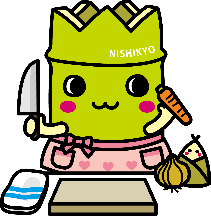 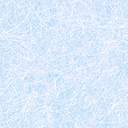 【時　間】10時～1３時【内　容】お話「夏バテしない，元気な身体をつくるコツ☆」調理実習「夏野菜カレーを作ろう！」【持ち物】エプロン，三角巾，手ふきタオル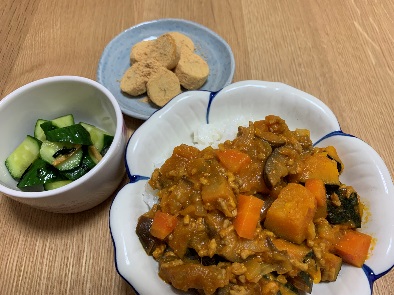 ＊子どもは，お箸，上靴もお持ちください。【申込み】7月１６日（火）8時30分～電話でそれぞれの開催場所へお申し込みください。西京区役所保健福祉センター　健康長寿推進課（☎381・7643）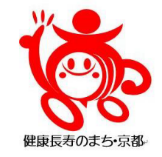 洛西支所保健福祉センター　　健康長寿推進課（☎332・8140）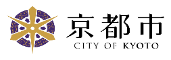 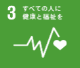 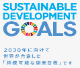 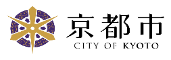 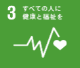 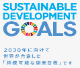 小学１～２年生クラス小学５～６年生クラス小学３～４年生クラス月日７月３０日（火）７月３１日（水）８月９日（金）場所西京区役所保健福祉センター別館西京区役所保健福祉センター別館洛西支所保健福祉センター対象区内在住の小学１～２年生と保護者区内在住の小学５～６年生（子どものみ）区内在住の小学３～４年生（子どものみ）費用２人1組1,000円（1人500円）１人５００円１人５００円定員先着１２組先着１８名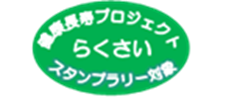 先着１８名